Publicado en Bilbao el 26/10/2020 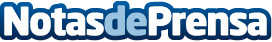 La ciberseguridad en el teletrabajo. Buenas prácticas Talio para proteger un negocioDebido a la situación de pandemia actual, muchos hábitos han cambiado. La nueva normalidad trae consigo cambios que se quedarán una larga temporada, entre ellos, el teletrabajoDatos de contacto:Eva Garcia94 651 99 90Nota de prensa publicada en: https://www.notasdeprensa.es/la-ciberseguridad-en-el-teletrabajo-buenas Categorias: Programación Hardware Software Ciberseguridad Recursos humanos Otras Industrias http://www.notasdeprensa.es